      ZIMSKI  SPORTOVITako se zovu sportovi kojima se ljudi bave u godišnje doba zima. Za njih je potreban snijeg ili led.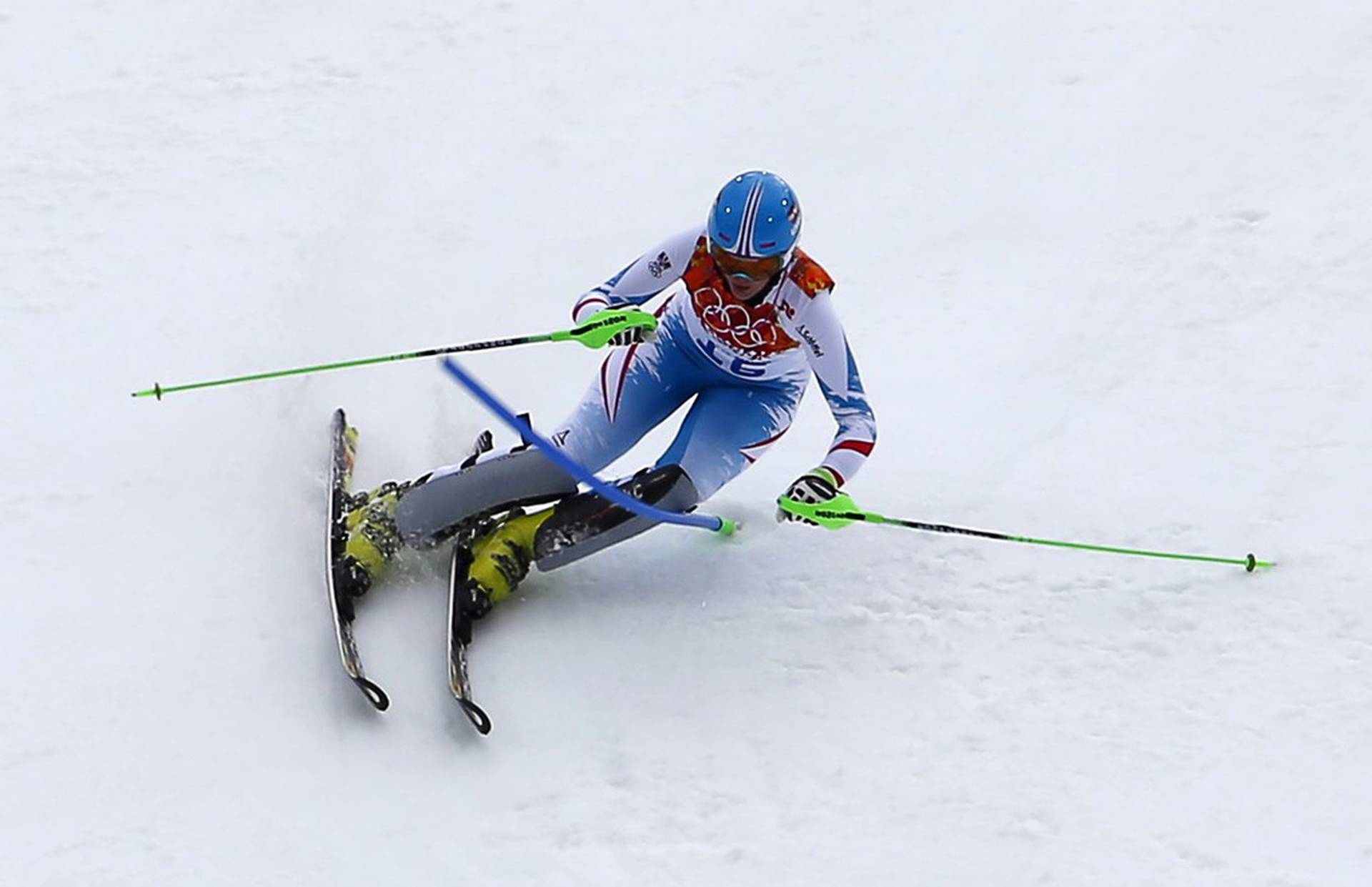            SKIJANJE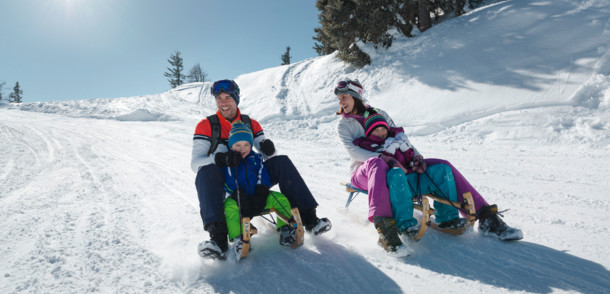      SANJKANJE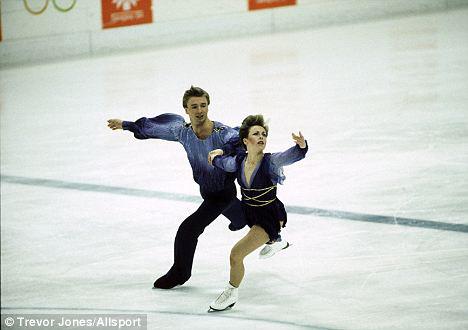         KLIZANJEPročitajte djetetu tekst, objasnite zašto se neki sportovi zovu „zimski“. Pokazujte djetetu sliku i imenujte zimski sport koji pokazuje, možete ponoviti nekoliko puta. Nakon toga pokazujte djetetu sliku i neka Vam imenuje sport koji vidi na slici.PITANJA S PONUĐENIM ODGOVORIMA. Pokažite djetetu sliku i pročitajte/imenujte ponuđene odgovore, a ono neka kaže/pokaže točan odgovor.    1.  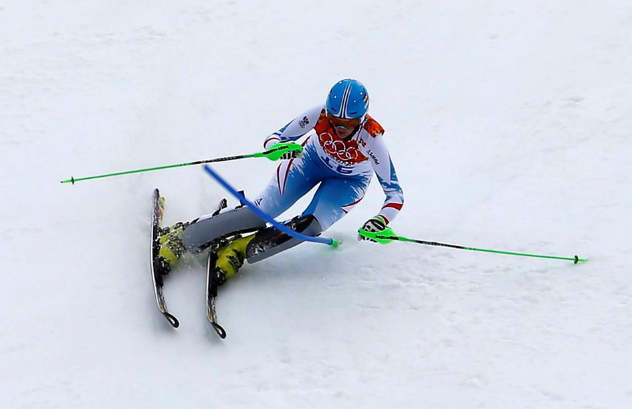 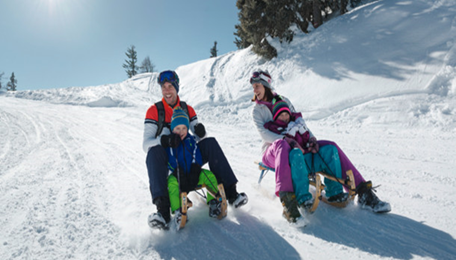 Skijati i sanjkati se može samo na: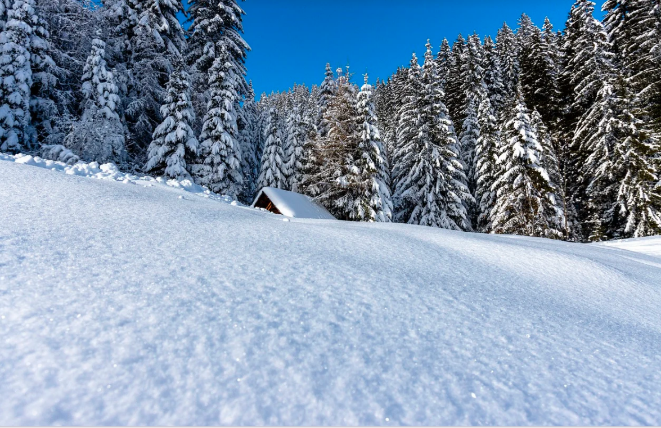 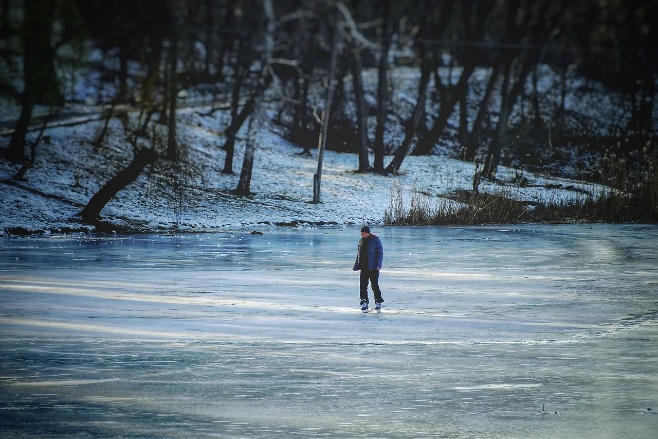             SNIJEGU                                   LEDU2.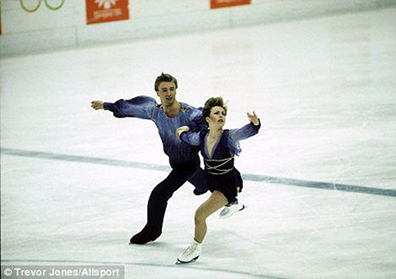 Klizati se može samo na: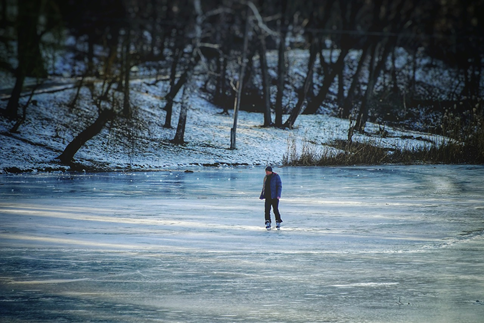 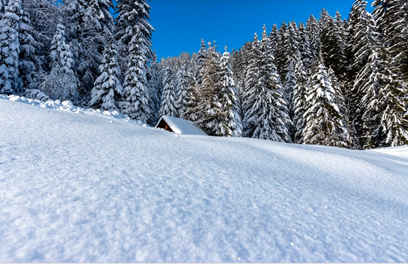                   LEDU                                                 SNIJEGU3.Oprema za  su: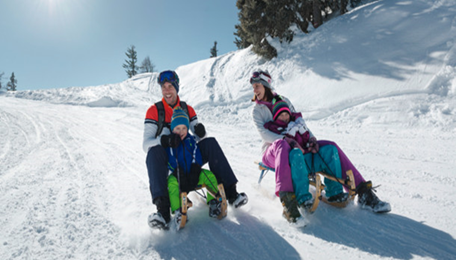 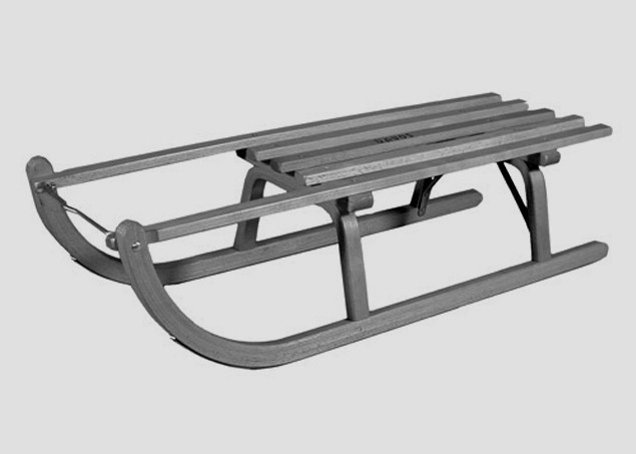 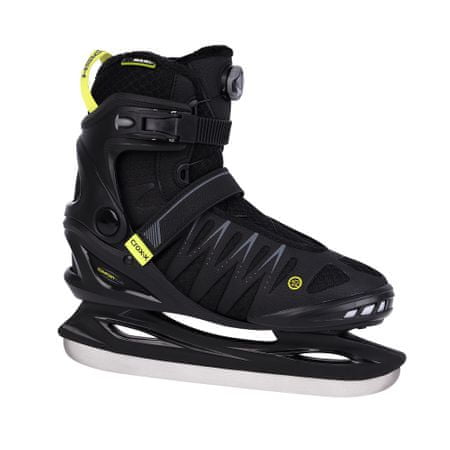 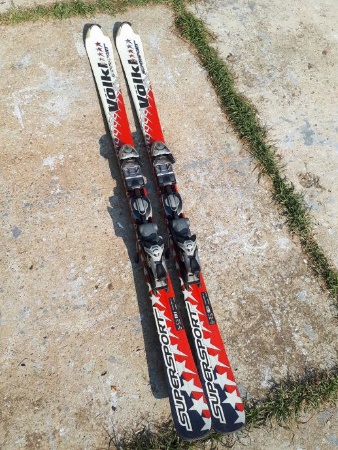          SAONICE                          KLIZALJKE                  SKIJE4.Oprema za  su: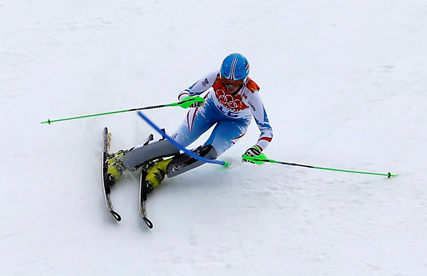          SAONICE                          KLIZALJKE                  SKIJE5.Oprema za  su: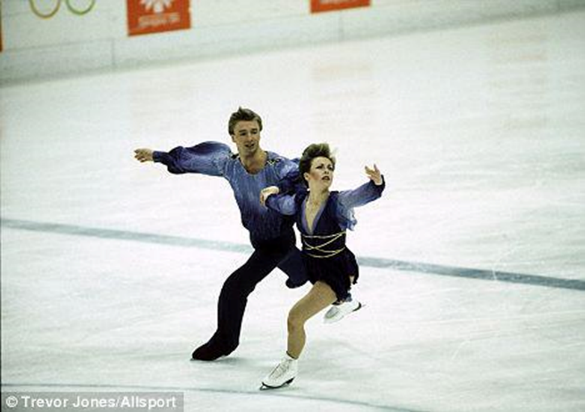          SAONICE                          KLIZALJKE                  SKIJE